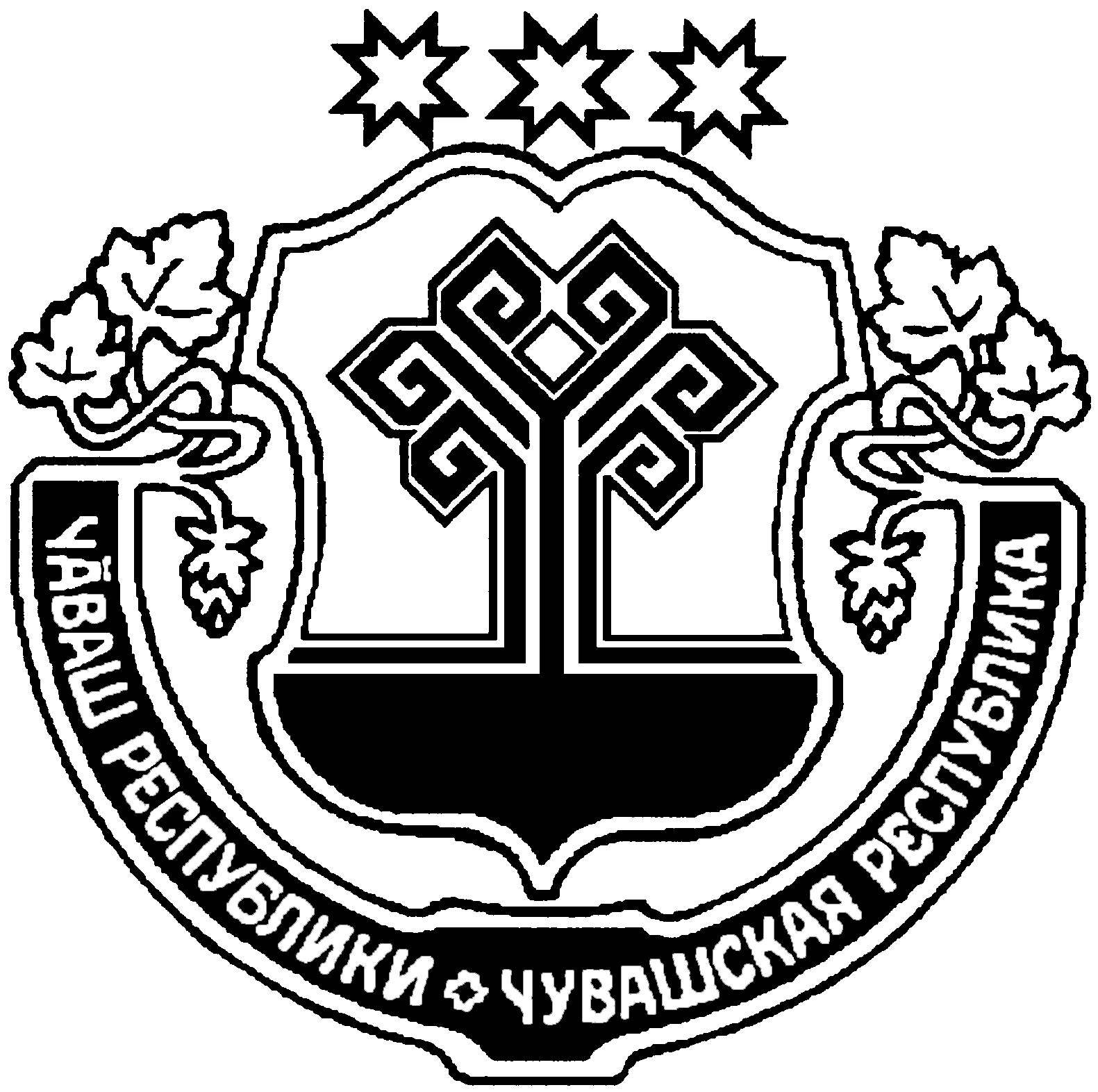 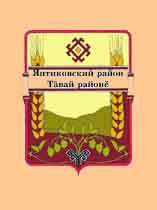 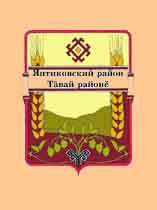                                    В номере: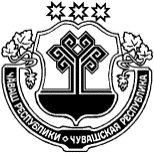 Собрание депутатов Можарского  сельского поселения р е ш и л о:1. Внести в Правила землепользования и застройки Можарского  сельского поселения Янтиковского района Чувашской Республики, утвержденного решением Собрания депутатов Можарского  сельского поселения    В соответствии со статьями 31,32,33 Градостроительного кодекса  Российской Федерации, статьи 14 Устава Можарского сельского поселения, статьи 25 Правил землепользования и застройки Можарского сельского поселения Янтиковского района Чувашской Республики, утвержденного решением Собрания депутатов Можарского сельского поселения № 17/2 от 30.09.2012 г. (с изменениями от 30.12.2016 г. №15/1, от 11.04.2018 г. № 30/1, от 01.07.2019 г. № 50/1,  от 21.10.2019 г. № 54/1) следующие изменения: В статье 39. Градостроительный регламент зоны застройки индивидуальными жилыми домами (Ж-1)1.Использование земельных участков и объектов капитального строительства в границах водоохранных зон и прибрежных защитных полос осуществлять в соответствии с требованиями статьи 65 Водного кодекса Российской Федерации.Статья 39. Градостроительный регламент зоны застройки индивидуальными жилыми домами (Ж-1)Виды разрешенного использования земельных участков и объектов капитального строительства, предельные размеры земельных участков и параметры разрешенного строительства, реконструкции объектов капитального строительства:Примечания:1. Виды разрешенного использования земельного участка установлены в соответствии с Классификатором видов разрешенного использования земельных участков, утвержденным уполномоченным федеральным органом исполнительной власти.2. Нормы предоставления земельных участков гражданам в собственность (за плату или бесплатно), в аренду из земель, находящихся в государственной или муниципальной собственности для индивидуального строительства, личного подсобного хозяйства, дачного строительства, садоводства, огородничества, устанавливаются Законом Чувашской Республики и решением Собрания депутатов Можарского сельского поселения.3. Минимальная ширина земельного участка для  индивидуального жилищного строительства, ведения личного подсобного хозяйства по уличному фронту не менее – 18 метров.4. Требования к ограждениям земельных участков индивидуальных жилых домов:	а) максимальная высота ограждений – 2 метра;	б) ограждение в виде декоративного озеленения – 1,2 м;5. Высота гаражей – не более 5 метров.6. Использование земельных участков и объектов капитального строительства в границах водоохранных зон и прибрежных защитных полос осуществлять в соответствии с требованиями статьи 65 Водного кодекса Российской Федерации.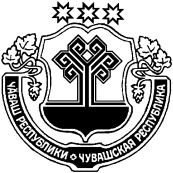 О проведении антикоррупционной экспертизы нормативных правовых актов Можарскогосельского поселения Янтиковского района Чувашской Республики и их проектов                 В соответствии с Законом Чувашской Республики от 04.06.2007 г. № 14  «О противодействии коррупции», руководствуясь постановлением Кабинета Министров Чувашской Республики от 25.12.2007 г. №348 «О порядке проведения антикоррупционной экспертизы нормативных правовых актов Чувашской Республики и их проектов» администрация Можарского сельского поселения Янтиковского района Чувашской Республики  п о с т а н о в л я е т:Утвердить: Порядок проведения антикоррупционной экспертизы нормативных правовых актов Можарского сельского поселения Янтиковского района Чувашской Республики и их проектов (Приложение1).Положение о Комиссии по проведению антикоррупционной экспертизы нормативных правовых актов Можарского сельского поселения Янтиковского района Чувашской Республики и их проектов (Приложение). 2.  Признать утратившим силу постановление администрации Можарского сельского поселения от 15.08.2012 № 60 «О проведении антикоррупционной экспертизы нормативных правовых актов органов местного самоуправления Можарского  сельского поселения и их проектов».3. Настоящее постановление вступает в силу со дня его официального опубликования.Глава Можарскогосельского поселения                                                                                      А.В. Егоров                                                                                                           Приложение № 1                                                                                       Утвержден постановлением                                                                                                                                         администрации  Можарского                                                                                       сельского поселения Янтиковского                                                                                        района  от 20.10.2021  № 37ПОРЯДОКПРОВЕДЕНИЯ АНТИКОРРУПЦИОННОЙ ЭКСПЕРТИЗЫ НОРМАТИВНЫХ ПРАВОВЫХ АКТОВ МОЖАРСКОГО СЕЛЬСКОГО ПОСЕЛЕНИЯ ЯНТИКОВСКОГО РАЙОНА ЧУВАШСКОЙ РЕСПУБЛИКИ И ИХ ПРОЕКТОВI. Общие положения1.1. Настоящий Порядок определяет процедуру проведения антикоррупционной экспертизы нормативных правовых актов  Можарского сельского поселения Янтиковского района Чувашской Республики и их проектов при проведении их правовой экспертизы и мониторинга их применения в целях выявления в них коррупциогенных факторов и их последующего устранения (далее – Порядок).1.2. Антикоррупционной экспертизе подлежат постановления и распоряжения главы Можарского сельского поселения Янтиковского района, постановления и распоряжения администрации Можарского сельского поселения Янтиковского района, решения Собрания депутатов Можарского сельского поселения Янтиковского района Чувашской Республики (далее - действующий акт) и их проекты (далее – проект акта).1.3. Субъектом проведения антикоррупционной экспертизы действующих актов и проектов актов является Комиссия по проведению антикоррупционной экспертизы нормативных правовых актов и их проектов (далее - Комиссия).1.4. В настоящем Порядке используются основные понятия, предусмотренные федеральными законами «О противодействии коррупции» и «Об антикоррупционной экспертизе нормативных правовых актов и проектов нормативных правовых актов».1.5. Нормативные правовые акты Можарского сельского поселения Янтиковского района Чувашской Республики и их проекты направляются в органы прокуратуры для проведения антикоррупционной экспертизы в течении 3 дней с момента поступления в Комиссию.   1.6. В целях обеспечения возможности проведения независимой антикоррупционной экспертизы действующих актов и проектов актов секретарь Комиссии в течение рабочего дня, соответствующего дню направления указанных действующих актов и проектов актов на согласование в органы прокуратуры, размещает действующие акты и проекты актов  на  официальном  сайте органа местного самоуправления Можарского сельского поселения Янтиковского района Чувашской Республики в сети Интернет с указанием дат начала и окончания приема заключений по результатам независимой антикоррупционной экспертизы.II. Порядок проведения антикоррупционной экспертизыдействующих актов и проектов актов2.1. Антикоррупционная экспертиза действующих актов и проектов актов проводится Комиссией по поручению главы администрации Можарского сельского поселения Янтиковского района, главы Можарского сельского поселения Янтиковского района, Собрания депутатов Можарского сельского поселения Янтиковского района.2.2. Комиссия проводит антикоррупционную экспертизу:подготавливаемых проектов актов;действующих актов.2.3. Антикоррупционная экспертиза проектов актов проводится Комиссией в срок до 3 рабочих дней, а особо сложных - 5 рабочих дней.Антикоррупционная экспертиза действующих актов проводится Комиссией в срок до 15 рабочих дней.2.4. Антикоррупционная экспертиза действующих актов и проектов актов проводится в соответствии с методикой проведения антикоррупционной экспертизы нормативных правовых актов и проектов нормативных правовых актов, утвержденной постановлением Правительства Российской Федерации от 26 февраля 2010 г. N 96.Не проводится экспертиза отмененных или признанных утратившими силу нормативных правовых актов.В случае внесения изменений в проект, в отношении которого ранее проводилась антикоррупционная экспертиза, указанный проект подлежит повторной антикоррупционной экспертизе.2.5. Результаты антикоррупционной экспертизы отражаются в заключении по форме согласно Приложению к настоящему Порядку.2.6. В заключении отражаются следующие сведения:перечень коррупциогенных факторов, содержащихся в действующем акте (проекте акта);рекомендации по изменению формулировок положений действующего акта (проекта акта) для устранения коррупциогенных факторов;наличие в действующем акте (проекте акта) положений, специально направленных на предотвращение коррупции, и рекомендации по их включению;в случаях, установленных действующим законодательством, информация о размещении администрацией Можарского сельского поселения Янтиковского района на ее официальном сайте в сети Интернет проекта акта с указанием дат начала и окончания приема заключений по результатам проведения независимой антикоррупционной экспертизы.2.7. Заключение по результатам проведения антикоррупционной экспертизы действующего акта (проекта акта), составленное Комиссией, направляется  руководителю структурного подразделения  администрации Можарского сельского поселения Янтиковского района, разработавшему проект акта.   2.8. Заключение по результатам независимой антикоррупционной экспертизы носит рекомендательный характер и подлежит обязательному рассмотрению Комиссией  в тридцатидневный срок со дня его получения. По результатам рассмотрения гражданину или организации, проводившим независимую экспертизу, направляется мотивированный ответ, за исключением случаев, когда в заключении отсутствует предложение о способе устранения выявленных коррупциогенных факторов.III. Учет результатов антикоррупционной экспертизы4.1. Коррупциогенные факторы, выявленные при проведении независимой экспертизы проекта акта, а также антикоррупционной экспертизы проекта акта, проведенной Комиссией, устраняются на стадии доработки проекта акта структурными подразделениями администрации Канашского района – разработчиком  проекта акта.4.2. В случае несогласия с результатами независимой экспертизы, а также с результатами антикоррупционной экспертизы, проведенной Комиссией, свидетельствующими о наличии в проекте акта, разрабатываемого структурным подразделением администрации Можарского сельского поселения Янтиковского района Чувашской Республики, коррупциогенных факторов структурное подразделение администрации Можарского сельского поселения Янтиковского района Чувашской Республики вносит указанный проект акта на рассмотрение Главы Можарского сельского поселения Янтиковского района Чувашской Республики, Главы администрации Можарского сельского поселения Янтиковского района Чувашской Республики, Собрания депутатов Можарского сельского поселения Янтиковского района Чувашской Республики с обоснованием своего несогласия.К проекту акта, вносимому разработчиком проекта акта на рассмотрение главы администрации Можарского сельского поселения Янтиковского района, главы Можарского сельского поселения Янтиковского района, Собрания депутатов Можарского сельского поселения Янтиковского района, прилагаются все поступившие заключения, составленные по итогам независимой экспертизы.4.3. Администрация Можарского сельского поселения Янтиковского района Чувашской Республики согласно заключению по результатам антикоррупционной экспертизы действующего акта обязана в целях устранения коррупциогенных факторов подготовить проект решения о внесении изменений в действующий актПриложениек Порядку проведения антикоррупционной экспертизы                   нормативных правовых актов Можарского сельского поселения Янтиковского района Чувашской Республики и их проектовЗаключениепо результатам проведения антикоррупционной экспертизы___________________________________________________________________________ (наименование нормативного правового акта (проекта нормативного правового___________________________________________________________________________   акта) Можарского сельского поселения Янтиковского района Чувашской Республики) Вариант 1:    В _____________________________________________________________________          (наименование нормативного правового акта (проекта нормативного___________________________________________________________________________правового акта) Можарского сельского поселения Янтиковского района Чувашской Республики)не выявлены коррупциогенные факторы.    Вариант 2:    В _____________________________________________________________________(наименование нормативного правового акта (проекта нормативного___________________________________________________________________________правового акта) Можарского сельского поселения Янтиковского района Чувашской Республики)выявлены следующие коррупциогенные факторы:___________________________________________________________________________(наименование нормативного правового акта (проекта нормативного правового___________________________________________________________________________  акта) Можарского сельского поселения Янтиковского района Чувашской Республики)размещен на официальном сайте органа местного самоуправления Можарского сельского поселения Янтиковского района Чувашской Республики в сети Интернет _________________.                                                                                   (дата)Дата  окончания  приема  заключений  по  результатам проведения независимойантикоррупционной экспертизы <**> ________________________________________._________________________________   ______________  _______________________     (председатель Комиссии)                            (подпись)         (расшифровка подписи)_________________________________   ______________  _______________________     (Секретарь Комиссии)                                   (подпись)       (расшифровка подписи)_________________________________   ______________  _______________________     (Члены Комиссии)                                    (подпись)            (расшифровка подписи)_______________________                (дата)--------------------------------<*> В графе указываются также наличие в нормативном правовом акте (проекте нормативного правового акта) Можарского сельского поселения Янтиковского района Чувашской Республики положений, специально направленных на предотвращение коррупции, и рекомендации по их включению.<**> Заполняется в случаях, установленных законодательством Чувашской Республики.риложение  № 2                                         Приложение № 2                                                            Утвержден постановлением                                                                                администрации Можарского сельского                                                                    поселения Янтиковского района                                             от 20.10.2021  № 37                                                                                                 ПОЛОЖЕНИЕо Комиссии по проведению антикоррупционной экспертизы нормативно- правовых актов Можарского сельского поселения Янтиковского района Чувашской Республики и их проектовОсновные положения1.1. Комиссия по проведению антикоррупционной экспертизы нормативно- правовых актов Можарского сельского поселения Янтиковского района Чувашской Республики и их проектов (далее - Комиссия) является совещательным органом по реализации антикоррупционной политики на территории Можарского сельского поселения Янтиковского района Чувашской Республики и создана с целью обеспечения взаимодействия органов государственной власти, органа местного самоуправления с институтами гражданского общества в процессе реализации антикоррупционной политики, открытого публичного обсуждения ее важнейших аспектов.1.2. В своей деятельности Комиссия руководствуется Конституцией Российской Федерации, федеральными законами, иными нормативными правовыми актами Российской Федерации, Конституцией Чувашской Республики, Законами Чувашской Республики и иными нормативными правовыми актами Чувашской Республики, Уставом Канашского района и иными муниципальными правовыми актами, а также настоящим Положением.II. Цели и задачи Комиссии2.1. Реализация Положения нацелена на:поддержку гражданских инициатив, направленных на противодействие коррупции;содействие формированию системы антикоррупционной пропаганды и антикоррупционного мировоззрения. 2.2. Основными задачами Комиссии являются:взаимодействие с органами государственной власти и местного самоуправления, общественными объединениями, средствами массовой информации и гражданами по вопросам реализации антикоррупционной политики;разработка программных мероприятий по реализации антикоррупционной политики и осуществление контроля за их реализацией;проведение антикоррупционной экспертизы всех нормативных правовых актов и их проектов с целью выявления коррупциогенных факторов;устранение причин, порождающих коррупцию, противодействие условиям, способствующим ее проявлению;формирование антикоррупционного сознания, нетерпимости по отношению к коррупционным действиям;вовлечение общества в реализацию антикоррупционной политики.III. Функции Комиссии3.1. Функции Комиссии:организация и проведение антикоррупционной экспертизы нормативных правовых актов и их проектов в соответствии с Порядком проведения антикоррупционной экспертизы и Методическими рекомендациями по проведению антикоррупционной экспертизы;подготовка рекомендаций для принятия решения по выявленным коррупциогенным факторам;проведение профилактических мер, направленных на искоренение условий, порождающих коррупцию;защита прав и законных интересов граждан и юридических лиц, восстановление нарушенных прав и законных интересов граждан и юридических лиц, предупреждение и ликвидация вредных последствий коррупционных правонарушений.IV. Права Комиссии4.1.  Комиссия для выполнения возложенных на нее задач имеет право:запрашивать в установленном порядке от отделов и структурных подразделений администрации района и администраций сельских поселений Канашского района, муниципальных учреждений, предприятий и организаций, расположенных на территории Канашского района, информацию в пределах своей компетенции;заслушивать на своих заседаниях руководителей отделов и структурных подразделений администрации и администраций сельских поселений Канашского района, муниципальных учреждений, предприятий и организаций, расположенных на территории Канашского района и их должностных лиц по вопросам реализации антикоррупционной политики;создавать рабочие группы по вопросам реализации антикоррупционной политики, требующим углубленной проработки, с привлечением в них в установленном порядке специалистов;вносить разработчикам проектов нормативных правовых актов предложения по устранению предпосылок к коррупционным проявлениям.V. Организация деятельности Комиссии5.1. Состав Комиссии утверждается главой администрации Можарского сельского поселения Янтиковского района.5.2. Комиссия осуществляет свою деятельность в соответствии с Положением.5.3. Председатель Комиссии организует работу Комиссии, назначает заседания Комиссии и определяет повестку дня, ведет заседания Комиссии.В случае временного отсутствия председателя Комиссии его обязанности исполняет заместитель председателя Комиссии.5.4. Заседания Комиссии проводятся еженедельно по мере необходимости и являются правомочными, если на них присутствует более половины членов Комиссии.5.5. Материалы по вопросам повестки заседания Комиссии представляются секретарю Комиссии не позднее, чем за 3 (три) дня до даты заседания.5.6. Антикоррупционная экспертиза действующих нормативных правовых актов и их проектов проводится в соответствии с Порядком проведения антикоррупционной экспертизы нормативных актов Чувашской Республики и их проектов и Методическими рекомендациями по проведению антикоррупционной экспертизы нормативных правовых актов Чувашской Республики и их проектов.5.7. По результатам проведенной Комиссией антикоррупционной экспертизы проекта нормативного правового акта и при выявлении коррупциогенных факторов составляется заключение.        В случае если при проведении Комиссией антикоррупционной экспертизы проекта нормативного правого акта в его тексте коррупционных норм не выявлено, членами комиссии осуществляется визирование проекта без составления заключения.5.8. Решения Комиссии принимаются большинством голосов присутствующих на заседании членов Комиссии путем открытого голосования.5.9. По итогам заседания Комиссии составляется протокол, подписываемый председателем Комиссии или лицом, его замещающим, и секретарем.Приложениек постановлению                                                                                администрации Можарского сельского                                                                    поселения Янтиковского района                                             от 20.10.2021  № 37                                                                                                 Состав комиссии по проведению антикоррупционной экспертизы нормативно- правовых актов Можарского сельского поселения Янтиковского района Чувашской Республики и их проектовЕгоров А.В. – глава Можарского сельского поселения, председатель комиссииСитулина Е.В. – депутат Собрания депутатов Можарского сельского поселения, заместитель председателя комиссии (по согласованию)Лабзина А.А. – заместитель главы администрации Можарского сельского поселения, секретарь комиссииШакшина В.А. – ведущий специалист администрации Можарского сельского поселения, член комиссии (по согласованию)Фролов А.В. – заведующий сектором юридической службы администрации Янтиковского района, член комиссии (по согласованию).Решение Собрания депутатов Можарского сельского поселения Янтиковского района Чувашской Республики № 23 от 21.10.2021г.Постановление № 37 от 20.10.2021г. «О проведении антикоррупционной экспертизы  нормативных правовых актов Можарского сельского поселения Янтиковского района Чувашской Республики и их проектов».ЧУВАШСКАЯ РЕСПУБЛИКАЯНТИКОВСКИЙ РАЙОН	СОБРАНИЕ ДЕПУТАТОВ МОЖАРСКОГО СЕЛЬСКОГО ПОСЕЛЕНИЯЧĂВАШ РЕСПУБЛИКИТĂВАЙ РАЙОНĚЧУВАШСКАЯ РЕСПУБЛИКАЯНТИКОВСКИЙ РАЙОН	СОБРАНИЕ ДЕПУТАТОВ МОЖАРСКОГО СЕЛЬСКОГО ПОСЕЛЕНИЯМУЧАР ЯЛ ПОСЕЛЕНИЙĚН ДЕПУТАТСЕН ПУХĂВĚЙЫШĂНУ21 октября 2021 ç. 23№Мучар ялěРЕШЕНИЕ21 октября 2021 г. № 23село МожаркиМУЧАР ЯЛ ПОСЕЛЕНИЙĚН ДЕПУТАТСЕН ПУХĂВĚЙЫШĂНУ21 октября 2021 ç. 23№Мучар ялěО внесении изменений в Правила землепользования и застройки в Можарском сельском поселении Янтиковского района Чувашской Республики №п/пКод (числовое обозначение) в соответствии с КлассификаторомВид разрешенного использования земельного участка (в соответствии с Классификатором видов разрешенного использования земельных участков утвержденным уполномоченным федеральным органом исполнительной власти)Параметры разрешенного строительства, реконструкции объектов капстроительстваПараметры разрешенного строительства, реконструкции объектов капстроительстваПараметры разрешенного строительства, реконструкции объектов капстроительстваПараметры разрешенного строительства, реконструкции объектов капстроительства№п/пКод (числовое обозначение) в соответствии с КлассификаторомВид разрешенного использования земельного участка (в соответствии с Классификатором видов разрешенного использования земельных участков утвержденным уполномоченным федеральным органом исполнительной власти)Предельная этажность зданий, строений, сооружений, этажПредельные размеры земельных участков (мин.-макс.), гаМаксимальный процент застройки, %Минимальные отступы от границ земельных участков 1234567Основные виды и параметры разрешенного использования земельных участков и объектов капитального строительстваОсновные виды и параметры разрешенного использования земельных участков и объектов капитального строительстваОсновные виды и параметры разрешенного использования земельных участков и объектов капитального строительстваОсновные виды и параметры разрешенного использования земельных участков и объектов капитального строительстваОсновные виды и параметры разрешенного использования земельных участков и объектов капитального строительстваОсновные виды и параметры разрешенного использования земельных участков и объектов капитального строительстваОсновные виды и параметры разрешенного использования земельных участков и объектов капитального строительства12.1Для индивидуального жилищного строительства30,10 -0,1550322.2Для ведения личного подсобного хозяйства30,15- 0,2530332.3Блокированная жилая застройка3мин.0,0340343.4.1Амбулаторно-поликлиническое обслуживание2мин.0,0260353.5.1Дошкольное, начальное и среднее общее образование2мин.0,430363.8Общественное управление2мин.0,1260373.1Коммунальное обслуживание1мин.0,03801813.1Ведение огородничества00,15- 0,2500Условно разрешенные виды и параметры использования земельных участков и объектов капитального строительстваУсловно разрешенные виды и параметры использования земельных участков и объектов капитального строительстваУсловно разрешенные виды и параметры использования земельных участков и объектов капитального строительстваУсловно разрешенные виды и параметры использования земельных участков и объектов капитального строительстваУсловно разрешенные виды и параметры использования земельных участков и объектов капитального строительстваУсловно разрешенные виды и параметры использования земельных участков и объектов капитального строительстваУсловно разрешенные виды и параметры использования земельных участков и объектов капитального строительства92.1.1Малоэтажная многоквартирная жилая застройка4мин.0,12503102.7.1Объекты гаражного назначения1мин.0,03801113.2Социальное обслуживание2мин.0,15603123.4.2Стационарное медицинское обслуживание2мин. 1,0603133.6Культурное развитие2мин.0,2703143.3Бытовое обслуживание2мин.0,03753153.7Религиозное использование2мин.0,3803163.10.1Амбулаторное ветеринарное обслуживание2мин.0,35603174.1Деловое управление2мин.0,12603184.3Рынки2мин. 0,3803194.4Магазины2мин.0,03601204.5Банковская и страховая деятельность2мин.0,15603214.6Общественное питание2мин. 0,2603224.9Обслуживание автотранспорта2мин. 0,4803234.9.1Объекты придорожного сервиса2мин. 0,4803245.1Спорт2мин. 0,3803256.8Связь2мин.0,15803Вспомогательные виды и параметры использования земельных участков и объектов капитального строительстваВспомогательные виды и параметры использования земельных участков и объектов капитального строительстваВспомогательные виды и параметры использования земельных участков и объектов капитального строительстваВспомогательные виды и параметры использования земельных участков и объектов капитального строительстваВспомогательные виды и параметры использования земельных участков и объектов капитального строительстваВспомогательные виды и параметры использования земельных участков и объектов капитального строительстваВспомогательные виды и параметры использования земельных участков и объектов капитального строительства262.7Обслуживание жилой застройки1мин.0,03301Председатель Собрания депутатов Можарского сельского поселения                                                                        Е.В. Ситулина Глава Можарского сельского поселения Янтиковского района                                                                         А. В. ЕгоровКоррупциогенный
фактор    Положение          
анализируемого нормативного 
правового акта (проекта   
нормативного правового акта) Можарского сельского поселения Янтиковского района Чувашской Республики   Возможные  
коррупционные
проявления Предложения  
и рекомендации
<*>     Информационное издание «Вестник Можарского сельского поселенияЯнтиковского района»429296, с.Можарки,ул. Ленина, 32 бE-mail: sao-mogarki@yantik.cap.ruучредитель:муниципальные образования – Можарского сельское поселение Янтиковского районаГл. редакторА.А.ЛабзинаТираж   20     экзОбъем 1 п.л. Формат А 4Бесплатно